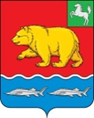 Администрация молчановского РАЙОНАТомской областипостановление15.04.2024                                                                                                                                 №   277с. МолчановоО перечне мест отбывания отдельных видов наказания В целях создания необходимых условий для отбывания осужденными наказаний в виде обязательных, исправительных работ на территории Молчановского района, в соответствии со статьями 49, 50 Уголовного кодекса Российской Федерации, статьями 25, 39 Уголовно-исполнительного кодекса Российской Федерации, по согласованию с обособленным подразделением в Молчановском районе Кривошеинского межмуниципального филиала ФКУ УИИ УФСИН России по Томской области ПОСТАНОВЛЯЮ:1. Утвердить перечни мест отбывания наказания в виде обязательных и исправительных работ (далее – Перечни) в соответствии с приложениями 1, 2 к настоящему постановлению. 2. Рекомендовать руководителям организаций, индивидуальным предпринимателям, указанным в Перечнях:в установленном порядке и по согласованию с обособленным подразделением в Молчановском районе Кривошеинского межмуниципального филиала ФКУ УИИ УФСИН России по Томской области обеспечить отбывание осужденными обязательных, исправительных работ, назначенных по приговору суда;обеспечить контроль за отбыванием осужденными обязательных, исправительных работ, назначенных по приговору суда в соответствии с законодательством Российской Федерации.Признать утратившим силу постановление Администрации Молчановского района от 16.05.2022 № 318 «О перечне мест отбывания отдельных видов наказания».4. Опубликовать настоящее постановление в официальном печатном издании «Вестник Молчановского района» и разместить на официальном сайте муниципального образования «Молчановский район» (https://www.molchanovo.ru/).5. Настоящее постановление вступает в силу со дня его официального опубликования.6. Контроль за исполнением настоящего постановления возложить на заместителя Главы Молчановского района по экономической политике.Глава Молчановского района                                                                   Ю.Ю. СальковВиктория Александровна Литвиненко838256 23224В дело – 1ФКУ УИИ УФСИН -1Учреждения, организации, ИП, указанные в перечнях – 9ОЭАиП/Литвиненко – 1 Демакова – 1 2Приложение 1УТВЕРЖДЕНпостановлением Администрации Молчановского районаот 15.04.2024  № 277Перечень мест отбывания наказания в виде обязательных работ3Приложение 2УТВЕРЖДЕНпостановлением Администрации Молчановского районаот 15.04.2024  № 277Перечень мест отбывания наказания в виде исправительных работНаименование учреждения, организации, в которых отбываются обязательные работыВиды обязательных работАдминистрация Молчановского районапогрузочно-разгрузочные работы, хозяйственные работыАдминистрация Молчановского сельского поселенияпогрузочно – разгрузочные работы, хозяйственные работы, ликвидация свалок, расположенных на землях лесного фондаАдминистрация Тунгусовского сельского поселенияпогрузочно – разгрузочные работы, хозяйственные работы, ликвидация свалок, расположенных на землях лесного фондаАдминистрация Наргинского сельского поселенияпогрузочно – разгрузочные работы, хозяйственные работы, ликвидация свалок, расположенных на землях лесного фондаАдминистрация Могочинского сельского поселенияпогрузочно – разгрузочные работы, хозяйственные работы, ликвидация свалок, расположенных на землях лесного фондаАдминистрация Суйгинского сельского поселенияпогрузочно – разгрузочные работы, хозяйственные работы, ликвидация свалок, расположенных на землях лесного фондаОГБУЗ «Молчановская районная больница»погрузочно – разгрузочные работы, хозяйственные работыНаименование организацииколичество, чел.Молчановское сельское поселение1ОГБУЗ «Молчановская районная больница»12Индивидуальный предприниматель Бобылев Виктор Александрович1Могочинское сельское поселение1Индивидуальный предприниматель Харченко Виктор Владимирович1